By Wednesday April 8, you must complete at least:You can do them all if you’d like to! When you have completed an activity, mark the correct square and upload your photos of the finished activities to Seesaw to show us how amazing you’ve been! Have fun and Happy Easter! 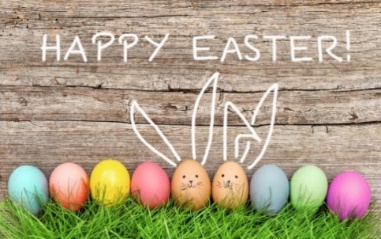 Grade 1 Easter Bingo CardApril 6-8, 20201 Bible activity3 Literacy activities3 Math activities1 Creative activitySpecialist subjects (Music, Spanish & Tech). This week, Coach Kring has provided an optional fun game to play as a family. Please see separate document for details.Watch “The Easter Story” and discuss with an adult.https://www.youtube.com/watch?v=0PSgoPdKQFQMake an Easter craftQuizizz - MeasurementCode: 504832Spanish Lessonfrom Mrs PowellReadingRead books or use www.getepic.com Quizizz – 1st Grade Addition & SubtractionCode: 450425Technology – Copy and Paste Animal Classificationfrom Ms KirstenFill up a jar/pot/box with magical things to look forward to! Every time you wish you could do something, go somewhere, see someone, visit a new place, write it down and put it in your container. When all this is over, this will be your bucket list!Make some recycled art/junk modellingMusic – String & Percussion Assessmentfrom Ms JanelleBake something tasty to do with EasterComplete the 3 measuring sheets from your pack:MeasurementHow tall is your ice cream?Measuring lengthPE Lesson (optional)from Coach KringJoin the Cayman Islands Public Library Service online eBook service. Already a library member? Visit www.cipl.gov.kyNot a member? Fill in the membership form available on their website, then email to: georgetown@caymanlibraries.gov.ky Play some game for extra practice on Mathletics